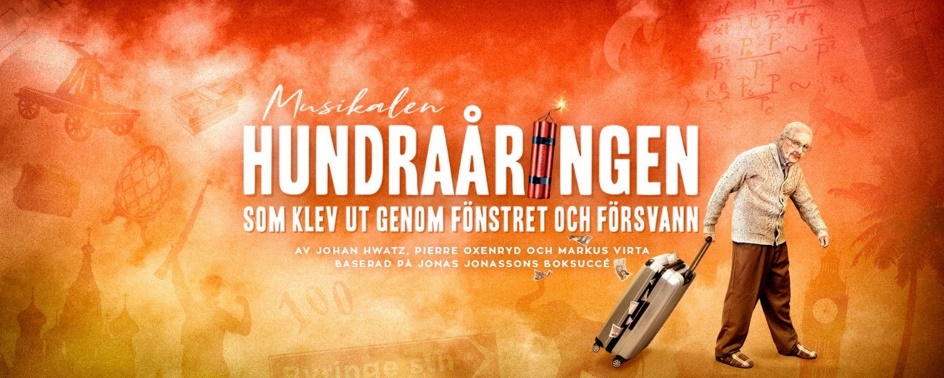 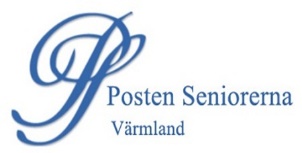 Följ med på Wermlandsoperan 2 november 2023 och se på musicalen”Hundraåringen som klev ut genom fönstret och försvann”!En musikalisk smällkaramell - fyndig, fartfylld och fantasirik.En charmig och lekfull komedi där vi följer krutgubben Allan Karlssons osannolika och äventyrliga flykt från sitt födelsedagsfirande på äldreboendet. Allan tar oss med på en tidsresa och sin egen livsresa runt om i världen - från Byringe till Bali. På Wermland Operas Stora scen kommer du få uppleva en värmande musikal sprängfylld med svängig musik, några mer eller mindre nogräknade gubbar, femtio miljoner i en resväska, en elefant, en dressin, ett par korkade bovar, ett och annat lik, historiska världsledare samt massor av dynamit och stubintrådar.Vi har bokat 25 bra platser på rad 7 och 8. Föreställningen börjar kl 19.00.Medlemmar betalar bara 280 kr och icke medlemmar betalar ordinarie pris 425 kr.Innan föreställningen kan de som vill träffas på Drott Bar. Prata och kanske ta något att dricka med ev tilltugg. Var och en betalar för sig. Vi beställer ett bord till kl 17.00. Ni som inte har möjlighet att gå med på Drott Bar får era biljetter vid Wermlandsoperans entré vid 18.30 tiden.Anmälan till Lisbeth Hjortsberg på tel 076 808 98 08 elller mail lisbet.hjortsberg@gmail.com, senast 14 september.Glöm inte att ange om du vill gå med på både Wermlandsoperan och Drott Bar.Beloppet betalas in senast 15 september till Plusgiro 72 24 10-8.Välkommen med din anmälan!